Dictionary Definition:Dictionary Definition:Part of Speech:Other forms of the word: Part of Speech:Other forms of the word: Word in Context (original sentence showing correct usage of the word, specific to word’s meaning, or a quoted and footnoted use of the word from an outside source)Synonyms (words that have nearly the same meaning):Image Representation(image depicting the meaning of the word)Image Representation(image depicting the meaning of the word)   Example of a Non-Use of the Word (original sentence     showing when the word would not be used and why)Antonyms (words that have the opposite meaning):Dictionary Definition:  to make clear; to free of confusionDictionary Definition:  to make clear; to free of confusionPart of Speech:  verbOther forms of the word: clarification (noun), clarity (noun), clarified (adjective)                                                clarifier (noun), non-clarification (noun) 
)Part of Speech:  verbOther forms of the word: clarification (noun), clarity (noun), clarified (adjective)                                                clarifier (noun), non-clarification (noun) 
)Word in Context (original sentence showing correct usage of the word, specific to word’s meaning, or a quoted and footnoted use of the word from an outside source)“Earlier, Mr Rudd came under more pressure from businesses to clarify his industrial relations policies.”(Copyright © 2012 WordHippo.com)Synonyms (words that have nearly the same meaning):analyze, break down, clear up, define, explain, illuminate, elucidateImage Representation(image depicting the meaning of the word)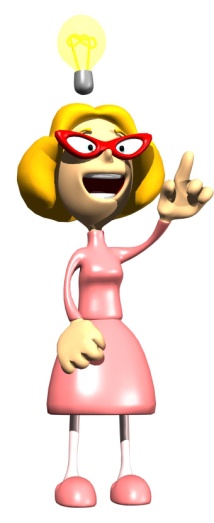 Image Representation(image depicting the meaning of the word)   Example of a Non-Use of the Word (original sentence     showing when the word would not be used and why)        Ms. Smith  does not need to clarify their identity to         an officer of the law if she has already handed him       her valid, state-issued photo identification because       all identifying information is on it, unless, of course,       the officer asks for clarification.    Antonyms (words that have the opposite meaning):confuse, muddle, misinform 